	LISTA DE MATERIAIS/ 2021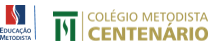 	1º ANO - ENSINO MÉDIOHorário de aula: Ensino Médio (1ºano – 3ºano EM): 7h30min às 12h30min. (uma vez por semana saída 11h45min e aula no período da tarde)A lista dos livros adotados no 1º ano, está disponível, online em http://www.livrofacil.net/ Ensino Religioso: http://www.educashop.com.br/. Agenda escolar: Uso obrigatório. A partir de 2020 o uso será exclusivamente através da agenda digital, IsCool App. Atualizada em: 27/11/2020Querida família, seja bem-vinda ao Colégio Centenário! É uma alegria recebê-la!ENSINO FUNDAMENTAL II E ENSINO MÉDIOINÍCIO DO ANO LETIVO:		22/02/2021HORÁRIO DE AULA:    Ensino Fundamental II (6ºano – 9ºano EF): 07h30min às 11h45minEnsino Médio: 07h30min ao 12h30min (uma vez por semana saída 11h45min e aula no período da tarde). MATERIAL DIDÁTICO Os livros didáticos nesse ano serão vendidos diretamente pelo site do Educa. Se atentem ao prazo de compra para que o material seja entregue em tempo hábil. Segue o link do site para compra:  http://www.livrofacil.net/     |     Senha de acesso: cent@21Ensino Religioso: http://www.educashop.com.br/. Agenda escolar: Neste ano, toda a comunicação do Colégio Metodista Centenário com os familiares passará a ser realizada pelo aplicativo de Agenda Virtual – IsCool App. Link para aquisição: www.metodistaapp.schoolpicture.com.br/iscoolappUNIFORME: O uso do uniforme completo da escola é obrigatório para o Ensino Fundamental, e apenas uma peça superior visível para o Ensino Médio. Todo o uniforme deverá ser identificado com o nome e turma do(a) estudante.PRIMEIRA REUNIÃO DE PAIS:Dia: 01/03/2021Horário: 18:30hLocal: Estaremos avisando pelo nosso canal oficial de comunicação, se a reunião se dará de forma presencial ou online.Acompanhe nossas atividades pelo site e pelo Facebook do Colégio Metodista Centenário    		                            		Atualizada em:15.12.2020MATERIAL DE USO INDIVIDUAL2 lápis pretos ou lapiseira2 canetas azuis1 conjunto de canetas hidrocor1 borracha e 1 apontador1 régua de 30 cm1 transferidor1 tesoura1 caneta marca texto1 tubo de colalápis de cor1 pasta com elásticoLÍNGUA PORTUGUESA1 caderno de 100 folhas1 caderno pequeno de 50 folhas (produção textual)GEOGRAFIA1 caderno de 100 folhasENSINO RELIGIOSO1 caderno 50 folhasMATEMÁTICA1 cadernos de 100 folhas                LÍNGUA INGLESA1 caderno de 50 folhas                LÍNGUA ESPANHOLA1 caderno de 50 folhas   EDUCAÇÃO FÍSICAUniforme adequado para prática de atividade física (camiseta, calça moleton, suplex, bermuda ou tactel).Uso obrigatório do tênis.Cada estudante deve trazer sua garrafa de água identificada              HISTÓRIA1 caderno de 100 folhas                       FÍSICA1 caderno de 100 folhas                       QUÍMICA1 caderno de 100 folhas                       BIOLOGIA1 caderno de 100 folhas                FILOSOFIA/ SOCIOLOGIA2 caderno de 50 folhas                ARTES100 folhas de ofício branca (em uma pasta catálogo com plástico)1 compasso1 marcador de texto1 lápis de desenho – 6b1 caderno pautado (96 folhas)LITERATURA1 caderno 50 folhasLIVROS DIDÁTICOS Sistema Ético 1, 2, 3 e 4 – (Engloba todas as disciplinas Inglês, Espanhol, Filosofia e Sociologia)Ensino Religioso – Vocação para ser mais. (disponível apenas online)Português e Literatura os livros para leitura a combinar com o professor.OBSERVAÇÕES- Recomendamos aos Senhores Pais que ao adquirir o material escolar do seu (sua) filho (a), evitem comprar cadernos grossos e com capa dura, pois estes contribuem para aumentar o peso na mochila.- Ao longo do ano letivo, possivelmente, sejam solicitados outros tipos de materiais, conforme o desenvolvimento dos projetos no ano. As atividades referentes aos passeios  também serão solicitadas de acordo com o nome e turma do (a) aluno (a).